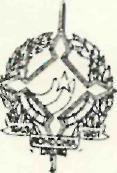 GOVERNO DO ESTADO DE RONDÔNIAGOVERNADORIADECRETO N. 872 DE 10 DE FEVEREIRO DE 1983.0 GOVERNADOR DO ESTADO DE RONDÔNIA usando das atribuições que lhe confere a Lei Complementar n. 041, de 22 de dezembro de 1981, RESOLVE:Conceder afastamento ao servidor HAMILTON AL MEIDA SILVA, ocupante do cargo em comissão de DAS-2, cadastro n. 13o060, lotado na Secretaria de Estado da Fazenda, para se deslocar até a cidade de Brasília-DF, a fim de participar da 32a. Reunião Ordinária da Comissão Técnica Permanente do ICM--COTEPE/ICM, no período de 17 a 19-02-83.Jorge Teixeira de Oliveira Governador